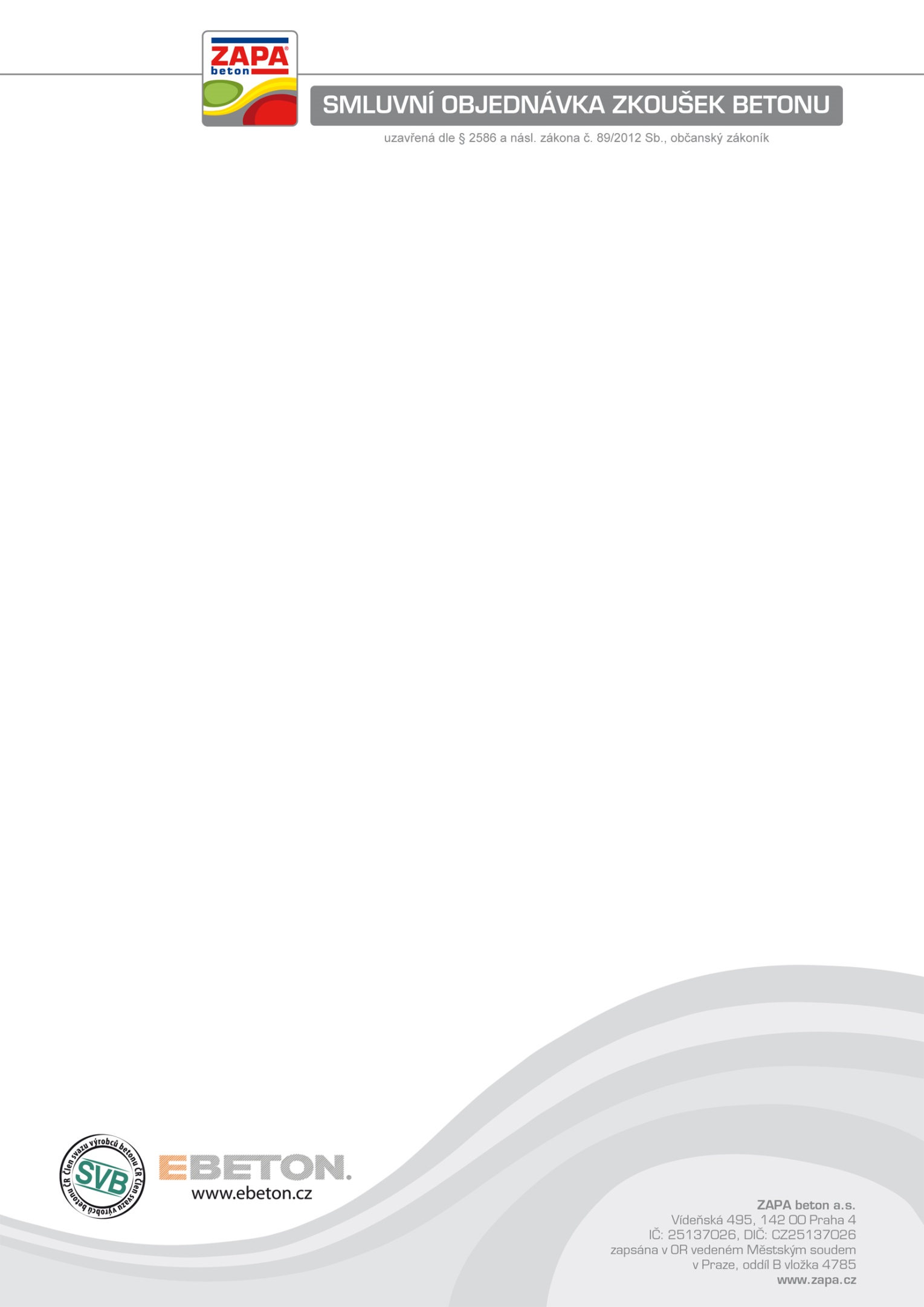 Číslo 	………….. / 20191) CENY A POŽADAVKYa) Odběr čerstvého betonu a zhotovení zkušebních těles na stavbě (ČSN EN 12350-1, ČSN EN 12390-2)     Cena: 850,- Kč bez DPH/1 sada (3 krychle rozměrů 150x150x150 mm), tzn. 1.029,- Kč s DPH             1.100,- Kč bez DPH/1 sada (3 trámečky rozměrů 100x100x400 mm), tzn. 1.331,- Kč s DPH               950,- Kč bez DPH/1 sada (3 válce o průměru 150 a výšce 300 mm), tzn. 1.150,- Kč s DPHb) Stanovení konzistence čerstvého betonu zkouškou sednutím (ČSN EN 12350-2)     Cena: 150,- Kč bez DPH/vzorek, tzn. 182,- Kč s DPHc) Stanovení konzistence čerstvého betonu zkouškou rozlitím (ČSN EN 12350-5)     Cena: 180,- Kč bez DPH/vzorek, tzn. 218,- Kč s DPHd) Stanovení obsahu vzduchu v čerstvého betonu – tlaková metoda (ČSN EN 12350-7)     Cena: 300,- Kč bez DPH/vzorek, tzn. 363,- Kč s DPHe) Stanovení objemové hmotnosti čerstvého betonu (ČSN EN 12350-6)     Cena: 250,- Kč bez DPH/vzorek, tzn. 303,- Kč s DPHf) Stanovení pevnosti betonu v tlaku zkušebních těles (ČSN EN 12390-3)     Cena: 600,- Kč bez DPH/1 sada (3 krychle rozměrů 150x150x150 mm), tzn. 726,- Kč s DPHg) Stanovení hloubky průsaku tlakovou vodou (ČSN EN 12390-8)     Cena: 2.500,- Kč bez DPH/1 sada (3 krychle rozměrů 150x150x150 mm), tzn. 3.025,- Kč s DPHh) Stanovení vodotěsnosti betonu (zrušená ČSN 73 1321)     Cena: (V4) : 2.000,- Kč bez DPH/1 sada (3 tělesa rozměrů 200x200x150 mm), tzn. 2.420,- Kč s DPH               (V8) : 2.500,- Kč bez DPH/1 sada (3 tělesa rozměrů 200x200x150 mm), tzn. 3.025,- Kč s DPH              (V12) : 2.800,- Kč bez DPH/1 sada (3 tělesa rozměrů 200x200x150 mm), tzn. 3.388,- Kč s DPHi) Stanovení odolnosti betonu proti působení vody a chemických rozmrazovacích látek   (ČSN 73 1326 ZMĚNA 1, METODA C (A))     Cena: (50 cyklů): 4.500,- Kč bez DPH/1 sada (3 válce o průměru 150 a výšce 300 mm, metoda A : 3 krychle),                                   tzn. 5.445,- s DPH               (100 cyklů): 7.500,- Kč bez DPH/1 sada (3 válce o průměru 150 a výšce 300 mm, metoda A : 3 krychle),                                   tzn. 9.075,- s DPH              (125 cyklů): 8.400,- Kč bez DPH/1 sada (3 válce o průměru 150 a výšce 300 mm, metoda A : 3 krychle),                                   tzn. 10.164,- Kč s DPHj) Stanovení mrazuvzdornosti betonu (ČSN 73 1322) -  zadané u jiné AZL     Cena: (50 cyklů): 7.800,- Kč bez DPH/2 sady (6 trámečků rozměrů 100x100x400 mm), tzn. 9.438,- Kč s DPH               (100 cyklů): 11.800,- Kč bez DPH/2 sady (6 trámečků rozměrů 100x100x400 mm), tzn. 14.278,- Kč s DPH              (150 cyklů): 13.800,- Kč bez DPH/2 sady (6 trámečků rozměrů 100x100x400 mm), tzn. 16.698,- Kč s DPH2) OSTATNÍ CENOVÉ A PLATEBNÍ PODMÍNKY: Výjezd pracovníka na stavbu: Cena 400,- Kč bez DPH/ 1 hod (technický pracovník), tzn. 484,- Kč s DPH                                                   Cena 600,- Kč bez DPH/ 1 hod (vedoucí zkušebny), tzn. 726,- Kč s DPH Při použití osobního automobilu bude účtováno 12,- Kč bez DPH/km (tzn. 14,50 Kč s DPH) a užitkového 15,- Kč bez DPH/km (tzn. 18,- Kč s DPH). Ke všem uváděným cenám je nutno připočíst DPH dle platných právních předpisů. Objednatel prohlašuje, že má zajištěno průběžné financování díla, které je předmětem plnění této smluvní objednávky. Daňové doklady - faktury budou objednatelem propláceny do 14 dnů od data jejich vystavení.  Daňový doklad-faktura bude obsahovat všechny náležitosti podle zákona č.235/2004 Sb. V případě prodlevy se splatností daňového dokladu – faktury může zhotovitel u objednatele uplatnit nárok na smluvní pokutu, a to ve výši 0,025% z fakturované ceny za každý den prodlení. Tím není dotčeno právo na náhradu škody. V případě výhrad k oprávněně vystaveným daňovým dokladům – fakturám je objednatel povinen tyto písemně reklamovat, případně vrátit nejpozději do 14 dnů po jejich obdržení, jinak jsou tyto doklady považovány zhotovitelem za akceptované. Vrácením daňového dokladu se neupravuje ani neprodlužuje lhůta splatnosti. 3) ZÁVĚREČNÁ USTANOVENÍ: Smluvní objednávka je platná od data doručení oboustranným potvrzením souhlasu na adresu objednatele (poštou, faxem, případně jiným způsobem). Cenové a jiné podmínky, které neřeší tato smluvní objednávka, ani cenová nabídka, řeší platný ceník vydaný pro danou betonárnu, ze které je odebírána betonová směs, na které budou prováděny zkoušky betonu dle této objednávky.V Praze, dne …………………………              ...…......................................                                                           .....................................…...             razítko a podpis objednatele                                                      razítko a podpis zhotoviteleObjednatel:Objednatel:Kontakt (osoba oprávněná k podpisu):Kontakt (osoba oprávněná k podpisu):IČ:telefon:DIČ:Zápis v OR:mobil:Bank. spojení:e-mail:PoštovníKontakt stavba:adresa:telefon: Zhotovitel:ZAPA beton a.s.Vídeňská 495142 00 Praha 4Kontakt (osoba oprávněná k podpisu):Kontakt (osoba oprávněná k podpisu):IČ:25137026telefon:DIČ:CZ25137026bank. spojení:platby převodem: 801811-006/2700hotovostní platby: 801811-065/2700mobil:Poštovní adresa:ZAPA beton a.s.Vídeňská 495142 00 Praha 4e-mail:Obchodní oddělení:tel.: 226 004 474Technolog:602 356 994, 602 126 428, 724 028 670, 778 714 575, 778 768 685Betonárna:Centrální dispečink:272 765 846Nonstop čerpadla:Fakturační oddělení:602 276 567581 829 442Předmětem této smluvní objednávky je závazek zhotovitele dodat objednateli dobu platnosti smluvní objednávky níže specifikované dílo, jmenovitě provedení kontrolních zkoušek betonu nad rámec platných norem a závazek objednatele dílo převzít a zaplatit sjednanou cenu.Předmětem této smluvní objednávky je závazek zhotovitele dodat objednateli dobu platnosti smluvní objednávky níže specifikované dílo, jmenovitě provedení kontrolních zkoušek betonu nad rámec platných norem a závazek objednatele dílo převzít a zaplatit sjednanou cenu.Předmětem této smluvní objednávky je závazek zhotovitele dodat objednateli dobu platnosti smluvní objednávky níže specifikované dílo, jmenovitě provedení kontrolních zkoušek betonu nad rámec platných norem a závazek objednatele dílo převzít a zaplatit sjednanou cenu.Předmětem této smluvní objednávky je závazek zhotovitele dodat objednateli dobu platnosti smluvní objednávky níže specifikované dílo, jmenovitě provedení kontrolních zkoušek betonu nad rámec platných norem a závazek objednatele dílo převzít a zaplatit sjednanou cenu.MÍSTO PLNĚNÍ: „………………………………“MÍSTO PLNĚNÍ: „………………………………“MÍSTO PLNĚNÍ: „………………………………“MÍSTO PLNĚNÍ: „………………………………“Datum vystavení:                           2019Doba plnění:do 15. ledna 2020Požadavky:Požadavky:Požadavky:Požadavky:Požadavky:Požadavky:Požadavky:Požadavky:Požadavky:Požadavky: